目　　　　次　トピックス　●平成29年の大阪経済大阪府商工労働部 大阪産業経済リサーチセンター	1　お知らせ　●2025年万博を日本、大阪・関西へ大阪府政策企画部 万博誘致推進室	5●統計グラフコンクールの作品を募集しています！　　　　　　　　　　　　　大阪府総務部 統計課	9●統計調査員 大募集！　　　　　　　　　　　　　大阪府総務部 統計課	11　毎月の統計調査結果　人　口　　大阪府毎月推計人口　平成30年４月１日現在	13物　価　　大阪市消費者物価指数の動き　平成30年４月速報	15労　働　　大阪の賃金、労働時間及び雇用の動き　平成30年２月月報	17工　業　　大阪府工業指数（大阪の工業動向）　平成30年２月速報	19　四半期の統計調査結果　景　気　　大阪府景気観測調査結果　平成30年１～３月期	21　今月の統計表　	23　新着資料のご案内／今後の公表予定　	34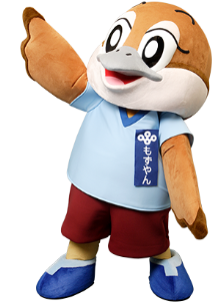 月刊大阪の統計２０１８年（平成３０年）５月　No.８３１２０１８年（平成３０年）５月　No.８３１